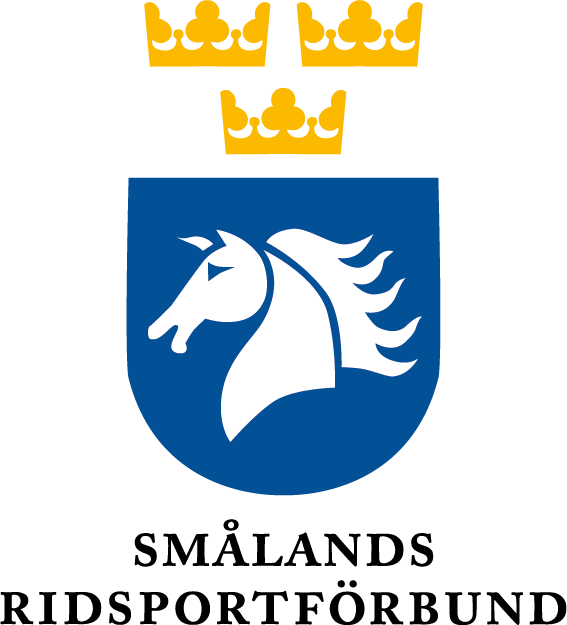 Kursplan 
Grönt Kort
Förening:  Ölmstad Rid o KörsällskapPlats: RidskolanProvledare:   Åsa LinnérPris för kursen/deltagare: 500:- / familj medlem inkl. 1 bok o 1 person prov. Ytterligare prov 100:-  , Ej medlemmar 800:- / person ( barn under 13 år gratis)Kontaktperson:  Åsa Linnér  070-6071133  ANMÄLAN TILL:  orks@orks.nu Kriterier för godkänd kursMinst 18 studietimmar (= 14 heltimmar, en studietimme är 45 minuter)Ex. 5 träffar á 3 heltimmar eller 3 träffar á 5 heltimmar. Slutprovet ligger utöver de 18 studietimmarnaTräff 1- Åsa  6 januari  start kl 13,00 (ta med mellanmål) – ca 17,30Du är en del av Ridsportförbundet
de 5 ledstjärnorna
Grenarna
Doping / otillåten medicineringAntal timmar: 6x45Träff 2- Åsa   14 januari start 17,30- ca 20,30Funktionärer
Tävlingars uppdelning
TDB / betalning
Mätintyg, licenser, packning o förberedelser
Antal timmar: 4x 45Träff 3 Åsa 18 jan  start kl 11,00- ca 13,30
Anläggningsskiss
Lastning teori och praktik
Hästbesiktning__________________________________________________________Antal timmar: 3 x 45Träff 4  Josefine 25 jan  start kl 10,00-ca 16,00 Tävlingsreglemente – att slå upp
Tävlingsplanering och att lära av
Visitering
Hästvälfärd
Code of conduct
Antal timmar: 5x45Träff 5   PROVTILLFÄLLEN :
måndag 27 jan drop-in 16-18
fredag 31 jan start kl 18,15
el enl ö.k